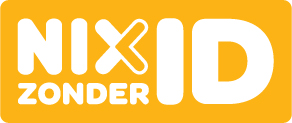 Aan supermarktBetreft: NIXzonderID actie 2023Geachte …,Velen hebben zich de afgelopen jaren ingezet om de NIX18 norm te bewerkstelligen. Er zijn hele goede resultaten mee geboekt, ook dankzij u, maar het kan altijd beter. Jongeren tonen nog te weinig uit zichzelf een legitimatiebewijs als ze alcohol of tabak willen kopen. Maar ook vanuit supermarkten zelf is het goed om nog extra aandacht te hebben voor de naleving van de leeftijdsgrens.De NIX18 campagne organiseert van maandag 11 t/m zaterdag 30 september 2023 de ‘NIXzonderID’ actie. Tijdens deze actie wil de campagne het tonen van het ID door jongeren en het naleven van verkopers van de leeftijdsgrens van 18 jaar extra aandacht geven.Naleving is niet alleen de taak van een gemeente en haar toezichthouder(s) of van de NVWA als het om tabaksverkoop gaat. Daarom hopen wij dat ook uw bedrijf, speciaal in deze periode, meedoet aan de actie.Wat kunt u doen? 
U kunt extra initiatieven organiseren om het belang van naleving onder de aandacht te brengen. U kunt hiervoor materiaal gebruiken uit de toolkit, die voor de actie gemaakt is door de campagne en het Trimbos-instituut.Ook helpt het als u uw personeel weer een keer extra attendeert om op de goede manier het ID te checken en de kassamedewerkers te instrueren wie hun kan helpen in de winkel als er bij de verkoop toch een probleem ontstaat. Een artikeltje in het personeelsblad over NIXzonderID brengt in uw bedrijf de naleving weer een keer goed onder de aandacht. CBL heeft voor het personeel de NIX Challenge ontwikkeld, een interactief spel waarbij supermarktmedewerkers van zoveel mogelijk mensen de leeftijd goed moeten inschatten, zie hiervoor www.nixchallenge.nl.Meer informatie, initiatieven en materiaal uit de toolkit kunt u vinden op https://www.nix18voorprofs.nl/toolkit.Wij hopen dat u meedoet aan de ‘NIXzonderID’ actie.
Want NIX18: dat doen we samen!Hoogachtend, Aan sportverenigingenBetreft: NIXzonderID actie 2023Geacht bestuur,Velen hebben zich de afgelopen jaren ingezet om de NIX18 norm te bewerkstelligen. Er zijn hele goede resultaten mee geboekt, ook dankzij u, maar het kan altijd beter. Jongeren tonen nog te weinig uit zichzelf een legitimatiebewijs als ze alcohol willen kopen. Maar ook binnen sportverenigingen zelf is het goed om nog extra aandacht te hebben voor de naleving van de leeftijdsgrens.De NIX18 campagne organiseert van maandag 11 t/m zaterdag 30 september 2023 de ‘NIXzonderID’ actie. Tijdens deze actie wil de campagne het tonen van het ID door jongeren en het naleven van verkopers van de leeftijdsgrens van 18 jaar extra aandacht geven.Naleving is niet alleen de taak van een gemeente en haar toezichthouder(s). Daarom hopen wij dat ook uw sportvereniging meedoet aan de actie.Wat kunt u doen? 
U kunt extra initiatieven organiseren om het belang van naleving onder de aandacht te brengen van uw jongere leden, hun ouders, de bar coördinator of – beheerder en barvrijwilligers. Hiervoor kunt u materiaal gebruiken uit de NIXzonderID toolkit, die voor de actie gemaakt is door de campagne en het Trimbos-instituut. Er is een leeftijdschecker beschikbaar en u kunt gebruik maken van de postergenerator om een poster uit naam van uw vereniging te maken.   Ook is het altijd goed de barvrijwilligers weer een keer extra te attenderen om op de goede manier het ID te checken. En in het ledenblad van uw vereniging kunt u ook al voorafgaand aan de actie een artikeltje over NIXzonderID opnemen. Meer informatie en materiaal uit de toolkit kunt u vinden op https://www.nix18voorprofs.nl/toolkit.Hoogachtend,Aan horecaBetreft: actie NIXzonderID 2023Geachte …,Velen hebben zich de afgelopen jaren ingezet om de NIX18 norm te bewerkstelligen. Er zijn hele goede resultaten mee geboekt, ook dankzij u, maar het kan altijd beter. Jongeren tonen nog te weinig uit zichzelf een legitimatiebewijs als ze alcohol of tabak willen kopen. Maar ook binnen de horeca zelf is het goed om extra aandacht te hebben voor de naleving van de leeftijdsgrens.De NIX18 campagne organiseert van maandag 11 t/m zaterdag 30 september 2023 de ‘NIXzonderID’ actie. Tijdens deze actie wil de campagne het tonen van het ID door jongeren en het naleven van verkopers van de leeftijdsgrens van 18 jaar extra aandacht geven.Naleving is niet alleen de taak van een gemeente en haar toezichthouder(s). Daarom hopen wij dat ook uw bedrijf, speciaal in deze periode, meedoet aan de actie.Wat kunt u doen? 
Ook u kunt extra initiatieven organiseren om het belang van naleving onder de aandacht te brengen. U kunt hiervoor materiaal gebruiken uit de toolkit, die voor de actie gemaakt is door de campagne en het Trimbos-instituut.  U kunt gebruik maken van de postergenerator om een unieke poster te creëren. Daarnaast zijn een ID-houder, stickers of posters beschikbaar. U kunt uw personeel weer een keer extra attenderen om op de goede manier het ID te checken. Hiervoor is de IDchecker ontwikkeld. Als uw horecazaak een eigen personeelsblad heeft, kunt u een artikel over NIXzonderID opnemen. Meer informatie, initiatieven en materiaal uit de toolkit kunt u vinden op https://www.nix18voorprofs.nl/toolkit.Wij hopen dat u meedoet aan de ‘NIXzonderID’ actie.
Want NIX18: dat doen we samen!Hoogachtend,